27 апреля 2020гТема урока Дефекты, возникшие после раскроя материалов, произведенного с нарушением технических условий.Материал учебника страница130-132Задание. 1) Составить конспект по теме.                 2) Ответить письменно на контрольные вопросы после параграфа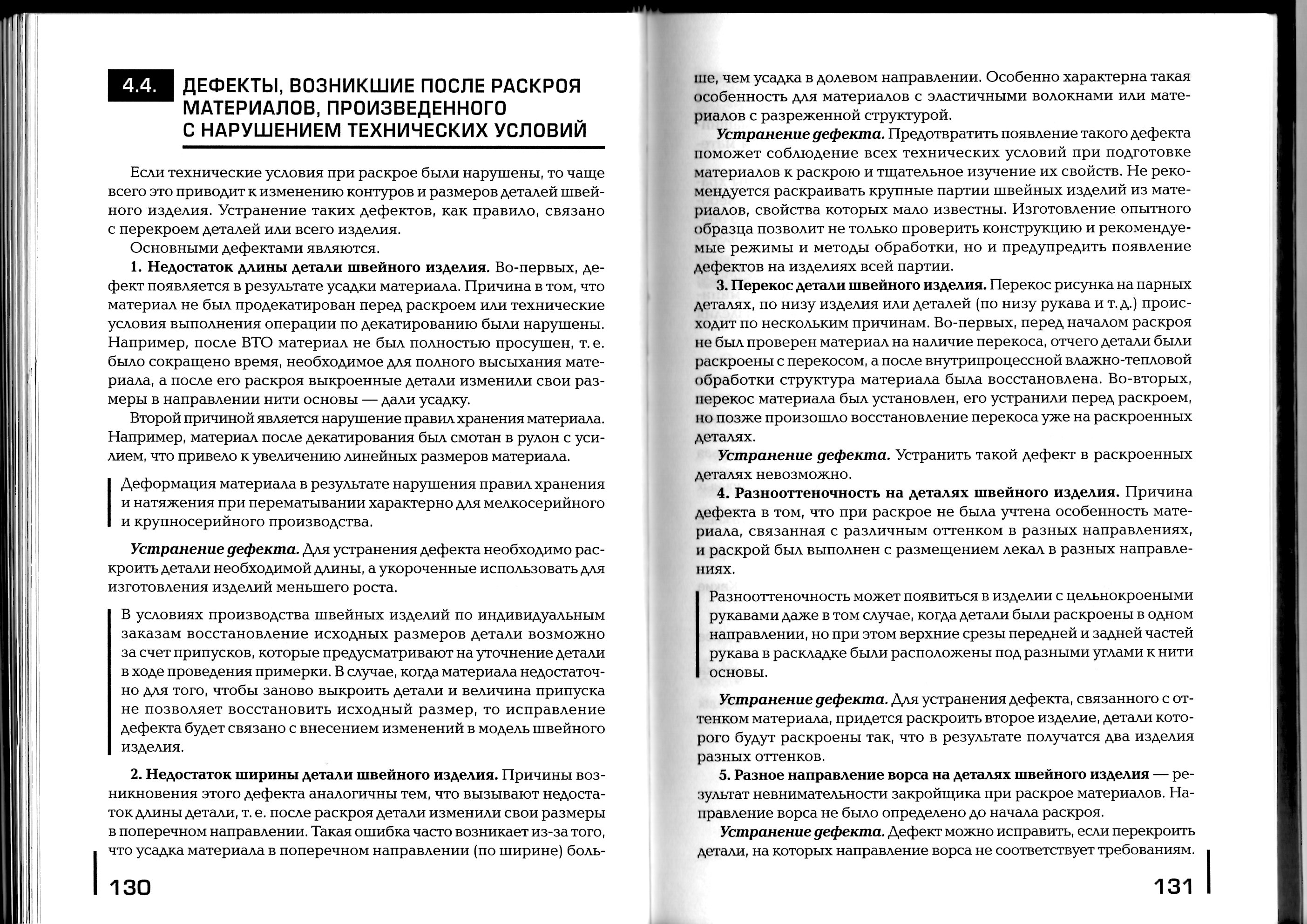 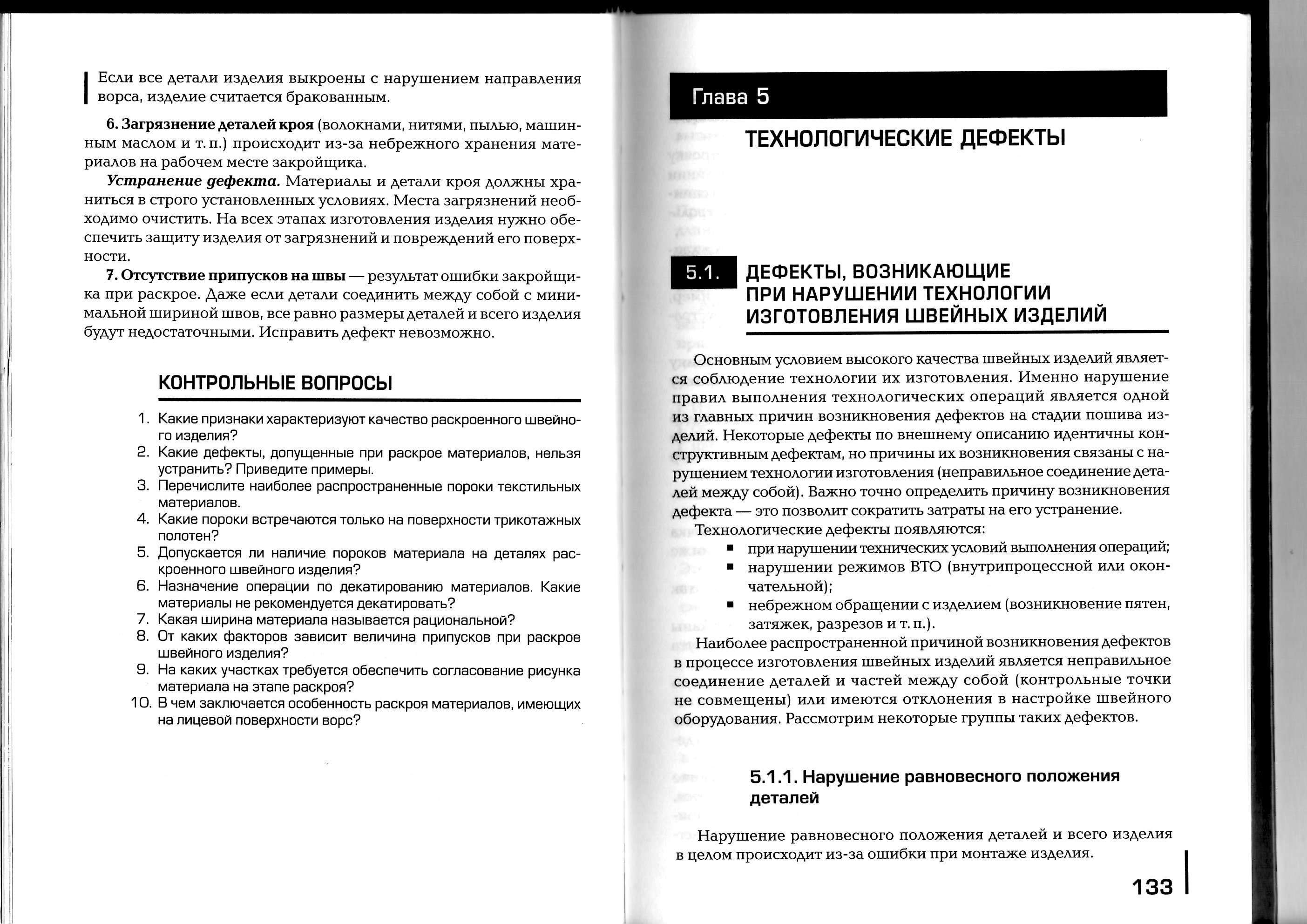 